Miss Czech Slovak US Queen/Runner Up Agreement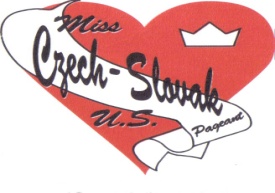 This agreement is a valid and binding contract between the Miss Czech Slovak US Pageant and the Queen/ Runner Up of the Miss Czech Slovak US Pageant regarding duties and responsibilities as well as conditions of award(s) disbursement.  This contract must be signed and witnessed before taking effect.  Herein are the duties and responsibilities as well as the conditions of award(s) disbursement that accompany the position of Miss Czech Slovak US Queen/Runner Up.  As Miss Czech Slovak US Queen/Runner Up, I agree:To, in good faith, attend any and all appearances required by and for the Miss Czech Slovak US organization.To return the following year, in the capacity of a hostess, to the Wilber Czech Festival and Miss Czech Slovak US Pageant. As hostess, I will return to Wilber by 5pm on Friday and stay until the crowning ceremony on Sunday. Traditionally the Wilber Czech Festival is held the first full weekend in August. Full receipt of cash prizes is contingent upon my return to the Wilber Czech Festival the following year.  You will receive ½ of your cash prize by September 1, and the other ½ half will be contingent upon your return to Wilber. By not returning and fulfilling before mentioned duties, ½ of all cash prize(s) will be forfeited. C.  To be a hostess and assist the National Pageant Committee fully and             entirely during the following year’s Miss Czech Slovak US weekend.   D. 	That all prizes will be revoked if fulfillment of my obligations to the  	Miss Czech Slovak US organization is not completed.  This also           includes repayment of any previous prize(s) if deemed appropriate. To accept the responsibility of arranging travel to next year’s Wilber Czech Festival and Miss Czech Slovak US pageant. Meals and housing during said weekend will be provided by the Miss Czech Slovak US organization. Travel and other incurred expenses not provided for in this agreement will not be eligible for reimbursement from the Miss Czech Slovak US organization._____________________________					______________Miss Czech Slovak US Queen/ Runner Up			           Date_____________________________					______________Witness for Miss Czech Slovak US Queen/ Runner Up		Date- Witness (Preferable parent) required for contestants under age 18 but suggested for all